Learning Card # ______Name: Name: Linear Pair’s are very similar to: _______________	________________They make up a _____________ and equal _______ degrees.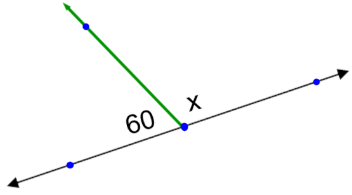 Linear Pair’s are very similar to: _______________	________________They make up a _____________ and equal _______ degrees.Vertical Angles are angles created by _______________________ linesVertical angles are _________________!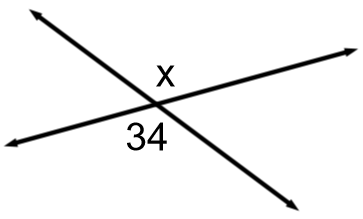 Practice:Set up the linear pair and solve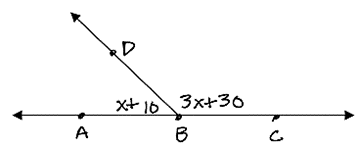 Practice:Set up the linear pair and solvePractice:Set up the vertical angles and solve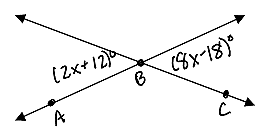 Linear Pairs and Vertical AnglesLinear Pairs and Vertical AnglesLinear Pairs and Vertical Angles